Занятие 28.Тема: «Первоцвет  Собторпа (примула, баранчики) – золотые ключи весны»- Рассмотрите первые весенние цветы. Какие из них вы видели в нашем лесу? Среди них есть примула (барашки).- Послушайте стихи. Раскрасьте первоцвет.- Ещё раз рассмотрите первоцвет нашего леса – примулу. В народе называют это растение «баранчики». Как вы думаете, почему?Примула – лекарственное растение.                                                      Оказывается,  двух листьев первоцвета примулы  достаточно, чтобы восполнить суточную потребность нашего организма в таком важном витамине «С»!   Ещё в древности многие народы считали  первоцвет примулу  золотыми ключами, отпирающими весной двери к тёплой погоде, к лету.  Знакомьтесь: примулы декоративные, садовые и  комнатные цветы.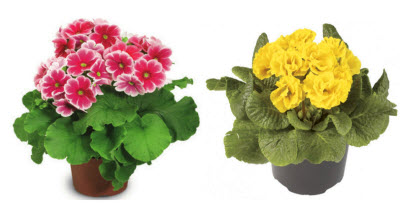 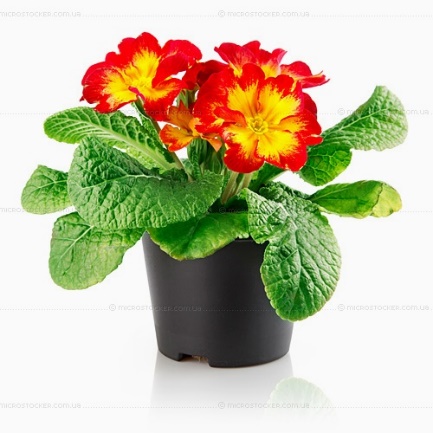 - Эти примулы  такие яркие и красивые, что ими можно бесконечно любоваться.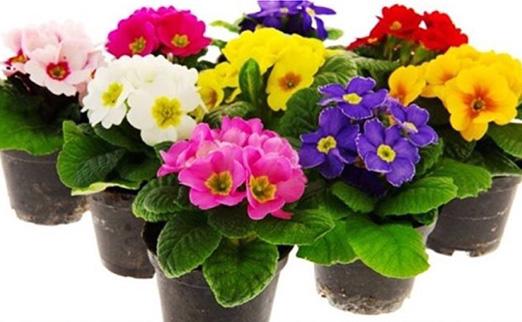 - Примула растёт в разных странах. Многие народы не просто её любят, но и знают про этот первоцвет разные легенды.	А дикорастущая  примула – первоцвет Собторпа, который растёт в наших лесах, дарит людям первую весеннюю радость и здоровье.                                                Примула Собторпа.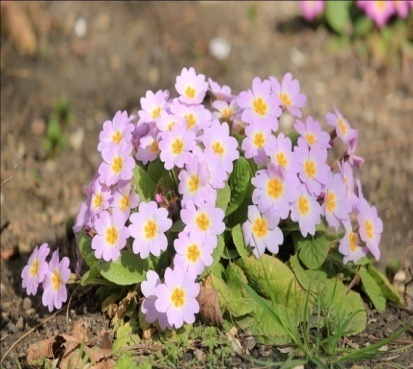 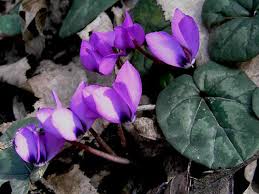 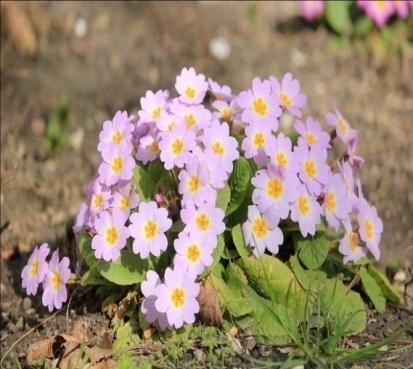 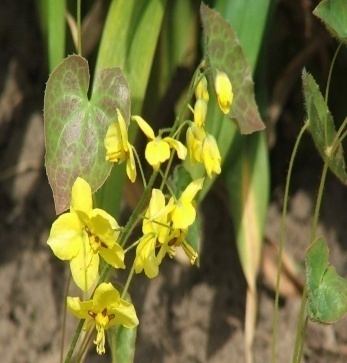 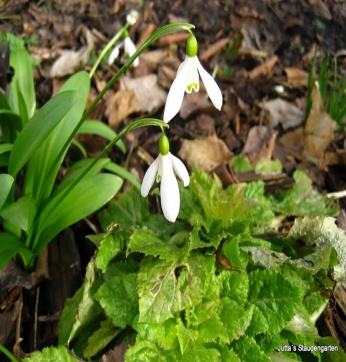 Пробуждается природа
Вместе с Музыкой Весны,
Первоцветам непогода
И морозы не страшны.
Слышишь нежный перезвон? 
Динь-дон, дили-дон, динь-дон...
Звучит природу восхитив,
Весенней музыки мотив! 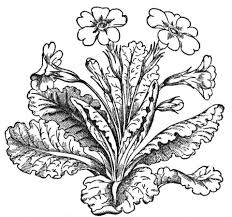 